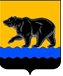 ГЛАВА ГОРОДА НЕФТЕЮГАНСКА постановление20.02.2018											  № 13г.НефтеюганскО награжденииВ соответствии с Положением о наградах и почётном звании муниципального образования город Нефтеюганск, утвержденным решением Думы города Нефтеюганска от 31.10.2016 № 30-VI, представленными ходатайствами председателя профкома «Нефтеюганскгазстрой» Л.И.Казанцевой от 14.02.2018 № 25, председателя местной общественной организации города Нефтеюганска «Ветераны - воины пограничных войск» С.А.Никонорова от 21.01.2018 № 1 постановляю:1.Наградить Благодарственным письмом главы города Нефтеюганска:1.1.за безупречную работу, достигнутые успехи в труде и вклад в развитие строительной отрасли:1.2.за активное участие в общественной жизни города и в связи                         с 5-летием со дня образования местной общественной организации города Нефтеюганска «Ветераны - воины пограничных войск»:2.Вручить лицам, указанным в пункте 1 настоящего постановления, подарочно-сувенирную продукцию согласно приложению.3.Директору департамента по делам администрации города М.Г.Виеру разместить постановление на официальном сайте органов местного самоуправления города Нефтеюганска в сети Интернет.4.Контроль исполнения постановления оставляю за собой.Глава города Нефтеюганска 		                                                    С.Ю.ДегтяревПриложение к постановлениюглавы города от 20.02.2018 № 13Подарочно-сувенирная продукцияМещерякова Виталия Васильевича-инженера по проектно-сметной работе общества с ограниченной ответственностью «Строительная Компания»;Кудрявцева Виктора Юрьевича-исполнительного директора общества с ограниченной ответственностью «Инвест-Строй».-коллектив местной общественной организации города Нефтеюганска «Ветераны - воины пограничных войск»;-коллектив местной общественной организации города Нефтеюганска «Ветераны - воины пограничных войск»;Свирепова Александра Михайловича-члена местной общественной организации города Нефтеюганска «Ветераны - воины пограничных войск»;Левдина Андрея Александровича-члена местной общественной организации города Нефтеюганска «Ветераны - воины пограничных войск»;Галлямова Ильфата Димовича-члена местной общественной организации города Нефтеюганска «Ветераны - воины пограничных войск».№ п/пНаименованиеКоличество (штук)Багетная рамка для благодарственных писем администрации города Нефтеюганска1Бланк благодарственного письма с символикой города1